Da Capo ConferenceSaturday, January 18, 2020"Music K-4 & so much more!"Presented by Angie Weisgerber atester@bpsd.mb.ca	Say Zoop! by Herve Tullet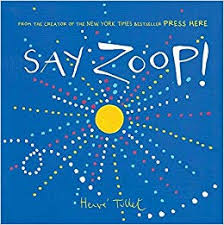 -Get ready for some fun vocal warm-ups! Your students will have a blast using simple vocal sounds as they explore sound, colour and direction.Prepare students with a variety of vocal echoes. Encourage students to use hand/arm motions for the echoes.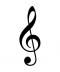 Introduce the story. Tell students they are going to sing the pictures in the story. Read the story and sing the pictures.Where else might we find dots in our everyday lives?Have students create their own vocal pages using dots/lines/squiggles etc.Other storybooks to try are…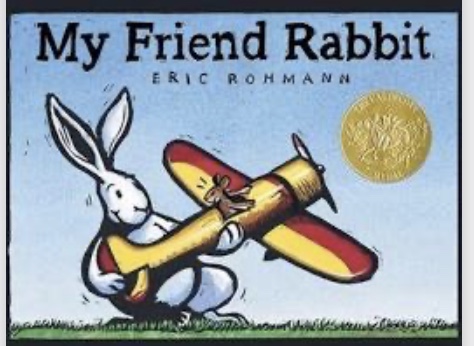 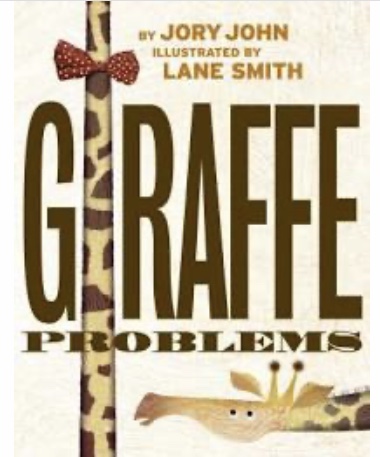 Follow the dotted airplane tracks		This book has lots of funny giraffe neckswith your voice!				to explore with your voices too!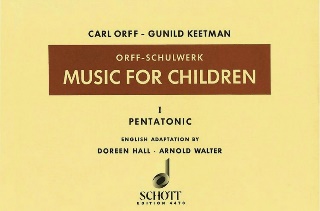 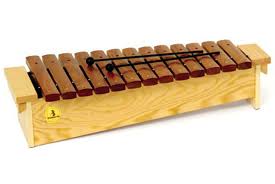 Barred Instruments - Performing a Canon 	Music for Children Vol.1 Pentatonic (p.55)Doreen Hall Ed.-The compositions of Carl Orff and Gunild Keetman are a wonderful resource for elementary music teachers! Volume I includes many pentatonic melodies, rhythm examples and canons you can explore with your students on the barred instruments. Adding text to a canon is a successful way to teach the rhythm!Use the following text to teach the melody: -Speak text rhythmically, echo one measure at a time-Vocal warm-up: sing the melody using solfege hand signs, students echo-combine melody with text-add body percussion (Or have students help you create. Here is what we came up with…)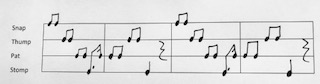 Barred Instruments-Assign students to barred instruments set in C pentatonic (remove F’s and B’s).-Students echo teacher phrase by phrase singing the following notes…-Using fingertips on barred inst., students echo melody by rote.-Add mallets -echo phrase by phrase.-Play in unison.-Add a Bass accomp. C-G-C-G in quarter notes.-Perform in two-part canon. (have students decide how to divide the instruments) Challenge the class to try a four-part canon, create an Intro, Coda and decide on a final FORMHere’s what my students decided on…FORM: Intro BB (C G C G quarter notes) 8 beats	Melody in unison	Canon: 2x (2 beats apart)Bass part 1		Altos part 2 		Sopranos part 3 		Glocks part 4 Coda: ‘Cause wintertime, ‘cause wintertime, ‘cause wintertime is here!”Other ideas: 	 Perform the rhythm on hand drums. 		-unison		-students perform rhythm while teacher plays part of canon at four beats		-divide class, have each group play independently before performing a two-part canon then four-part canon as a challenge!		Perform the rhythm through mvt.		-as a class create movements for the four phrases of the poem		-divide students into four groups		-unison		-four-part canonDRUMMING!!!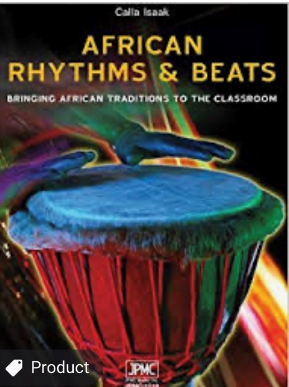 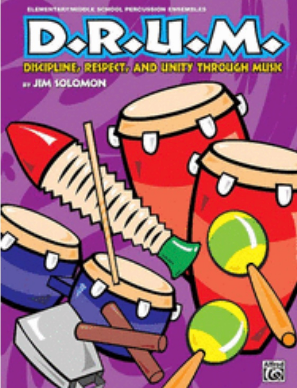 I highly recommend these 2 fantastic resources for your elementary music students.“African Rhythms & Beats” by Manitoba’s Calla Isaak and “D.R.U.M.” by Jim Solomon.Basic Drum TechniquesHand PositionTone -edge of the drum, bright/high soundBass -whole hand in center of drum, deep/low soundStage 1 Rhythmic Vocabulary PatternsWalkingRunningSnap-ClapShave and a HaircutEenie MeenieChitty Chitty Bang BangHumpty DumptyI Love Chocolate Covered Ice Cream Cones“Sevens” – Body Percussion to DrumsAt Tempo 2019 I went to Artie Almeida’s session where she introduced this fun activity! You can also search YouTube clapping games/sevens.This would a great addition to the beginning or end of a drum piece!A = pat 1234567(repeat)B= pat/clap 1+2+3+4 (repeat)C= pat/clap/snap 1231231 (repeat)D= pat/cross/pat/clap/snap/clap/pat “criss-cross” 12321 (repeat)Parachute FUN!!!	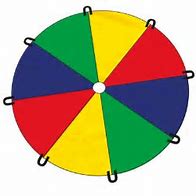 This lesson was inspired by a workshop I attended with Artie Almeida. My grade 3 & 4 students help create the routine.Musical Selection: March of the Toreadors by Bizet	Focus: Exploring FORM and STEADY BEAT with a parchute.-students determine the FORM of the piece while listening (A A B A Interlude C C A Coda)-explain each section and its motions A= 24 beats slide to the right “cowboy”, snap 3x, stopB= “mushrooms” up 234/down 234 (repeat), low “ripples & waves”Interlude= freeze and get readyC= “washing machine” LRLR….., big “mushroom” on the glissandoCoda= crouch low & freeze, big lift and everyone under the parachute “tent”-Have students practice the FORM with actions BEFORE adding the parachute.-Practice actions with music.-Now get ready! Don’t forget to establish parachute RULES before adding the parachute!-Add the parachute and see the big smiles on your students’ faces! My students absolutely LOVED helping me create this routine. Many of them recognized the music ‘March of the Toreadors’ and now they can analyze the form quickly. This is a great activity to use especially if your school has had a lot of INDOOR RECESSES!!! Any questions? Feel free to email me Angie Weisgerber- atester@bpsd.mb.ca